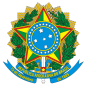 MINISTÉRIO DA AGRICULTURA, PECUÁRIA E ABASTECIMENTO DIVISÃO DE EDUCAÇÃO CONTINUADA-ENAGRO-SEPROJETO BÁSICO DE CAPACITAÇÃO E EVENTOSOBS: Caso o Projeto Básico seja referente a mais de uma turma, digitar separadamente as informações de cada turma nos campos. Ex: Turma 1 - Brasília/DF e Turma 2 - São Paulo/SP.Em caso de dúvidas, favor entrar em contato com a ENAGRO, no telefone: (61) 3218-2571.Informar os encargos para a realização do evento.(   ) Os valores das passagens aéreas foram pesquisados a preços intermediários e não ao menor preço em virtude da oscilação do mercado. (Fonte: Decreto nº 6.907, de 2009).Todos os quadros devem ser preenchidos:Diante do exposto, propomos o encaminhamento dos autos ao Gestor Máximo desta unidade, e posterior envio à Enagro para análise.Brasília - DF, __ de ________ de 2019.< Inserir Nome>Identificação do eventoNome do evento: Tipo do evento (assinale dentre as opções abaixo): (   ) curso;(   ) treinamento;(   ) oficina de trabalho;(   ) aprendizagem em serviço;(   ) grupo formal de estudo;(   ) seminário, congresso, palestra, fórum, conferência ou simpósio; ou(   ) workshop.Justificativa (descrever os aspectos ou acontecimentos que fizeram emergir a necessidade de capacitação e descrever como a presente ação poderá auxiliar na melhoria da necessidade identificada, justificando sua necessidade): Objetivo Geral (descrever as mudanças a serem observadas no ambiente de trabalho após a ação de capacitação):Objetivos Específicos (descrever os conhecimentos, habilidades e atitudes que devem ser adquiridos ao final da ação de capacitação. Portanto, deve-se descrever comportamentos passíveis de observação no trabalho ao fim da ação de capacitação. Geralmente, é especificado por: Ao final do evento, o participante deverá ser capaz de...): Exemplo: Ao final do evento, os participantes deverão ser capazes de:Definir a avaliação de ações de capacitação, apontando seus principais objetivos e níveis de julgamento.Identificar os componentes de avaliação das ações de capacitação.Conteúdo Programático (descrever a estrutura dos conteúdos, os temas e assuntos que serão tratados para atingir cada objetivo específico. Detalhar os tópicos e unidades do evento, bem como tempo previsto para execução dos mesmos): Exemplo: Unidade 1. Avaliação de ações educacionais: modelos e características. (4 horas)Conteúdo: Definição, objetivos e pressupostos da avaliação de ações de capacitação. (Referencial bibliográfico)Avaliação: Estudo de caso em grupo (1 hora para execução).Metodologia (descrever quais métodos ou técnicas de ensino serão utilizadas para atingir os objetivos estabelecidos. Ex.: métodos expositivos, interrogativos, participativos, como trabalho em grupo, exposição dialogada, ou métodos centrados na ação como pesquisa de campo, demonstração e a simulação): Avaliação (descrever quais estratégias avaliativas serão utilizadas para a verificação da aprendizagem, com base nos objetivos da capacitação. Ex.: provas, trabalhos individuais e em grupo, discussões, estudos de caso, autoavaliação e percepção do facilitador): Atenção: Além das avaliações citadas acima, todos os eventos realizarão Avaliação de Reação, que corresponde à experiência do participante com o evento como um todo, portanto, não abarca as especificidades do projeto.Clientela:(   ) público interno;(   ) público externo; ou(   ) híbrido.Público Alvo (especificar a clientela. Ex: Servidores públicos do Ministério da Agricultura, Pecuária e Abastecimento, lotados...): Especificidades do eventoUnidade Organizadora e Executora: O evento será organizado pela (inserir o nome da unidade, departamento, coordenação) em parceria com a (inserir o nome da unidade, departamento, coordenação).Coordenação: A coordenação do evento será de responsabilidade da (inserir o nome da unidade, departamento ou coordenação, e do servidor responsável com telefone). Atenção: o processo será devolvido caso não seja informado servidor responsável com telefone.Obs.: À Coordenação compete função técnica e pedagógica. Dentre suas atribuições, está o planejamento e a execução do projeto, tendo como base as ações assistenciais de suporte, logística, orientação, desenvolvimento, acompanhamento e monitoramento para fins de se alcançar os objetivos propostos.  Caso necessário, separar as coordenações em “técnica” e “pedagógica” no corpo do texto. Número de vagas (especificar o número de alunos que poderão se inscrever para participar do evento): Carga horária: <xx> (descreva por extenso) horas por turmaHorário da(s) turma(s): Ex: 00h00 às 00h00 e 00h00 às 00h00Período de realização (inserir a data em que cada turma será realizada): Quantidade de dias + tempo para trânsito. Exemplo: 02/01/2018 a 04/01/2018 com deslocamento de 01/01/2018 a 05/01/2018.Localidade (indicar cidade e estado onde ocorrerá a turma): Exemplo: Brasília-DF.Endereço de realização (especificar o endereço completo do local onde a capacitação será realizada): Exemplo: Sala Quaresmeira, Unidade Operacional da Enagro (SIA Quadra 6C Lote 75, Brasília-DF).Atenção: É de responsabilidade da organização do evento verificar a disponibilidade e executar o agendamento do local.Inscrições (especificar onde, como e em qual período as inscrições serão realizadas): Material didático e recursos instrucionais (especificar a forma como o conteúdo será apresentado. Ex.: apostilas, livros, manuais, vídeos, etc):Material de consumo e logística (especificar o material de consumo e logística necessária para realização do evento. Ex. quadro branco, papel sulfite, pincéis para quadro branco, pincéis atômicos coloridos, crachás): Equipe de Apoio (inserir o(s) nome(s) do(s) servidor(es)/colaborador(es) que comporá(ão) a equipe + telefone para contato):Certificados (assinale dentre as opções abaixo a unidade que será responsável pela emissão dos certificados): (   ) Escola Nacional de Gestão Agropecuária (Enagro); ou(   ) outro Órgão/Instituição. Especificar: Atenção: A Enagro somente emitirá certificado se estiver previsto neste campo do Projeto Básico.Instrutores/facilitadores Instrutores/Facilitadores (inserir os nomes e a carga horária de cada instrutor/facilitador):Forma de participação (assinale dentre as opções abaixo):(   ) disseminação de conteúdos relativos às competências da(s) unidade(s) organizacional(is);(    ) ministradas por servidores públicos da administração pública federal, mediante pagamento de Gratificação de Encargos de Curso ou Concurso (GECC), em consonância com a Portaria SE/Mapa nº 1349, de 21 de março de 2019; (   ) ministradas mediante parcerias com outras instituições públicas; ou(  ) ministradas mediante contratação de especialista, empresa especializada no mercado ou colaborador eventual, conforme  legislação.Gratificação de Encargos de Curso ou Concurso – GECC (explicitar o nº do processo seletivo, nº do processo SEI da seleção e informações de carga horária e valores): Caso não haja previsão de pagamento de GECC, justificar aqui:Vinculação estratégica Plano Anual de Educação Continuada (PAEC) (informar as competências a serem desenvolvidas para o atingimento dos objetivos estratégicos da Instituição, conforme prioridades apontadas nas "Oficinas de Elaboração do PAEC 2019 por Competências - Estabelecendo prioridades de desenvolvimento", CONSULTE AQUI): Obs.: Caso a competência não seja identificada dentre as prioridades estabelecidas, consultar o Diagnóstico de Necessidades de Desenvolvimento da unidade.Atenção: No caso de público exclusivamente externo, indicar apenas a qual(is) objetivo(s) estratégico(s) o evento está relacionado.InvestimentosValoresValoresRegiãoRegiãoNº de ParticipantesSubtotalSubtotalDiáriasDiáriasPassagensPassagensInscriçõesInscriçõesTotalTotalTotal geral Inscrição GECC Diárias PassagensPI/PO Total Geral